PREDMET: Informatička pismenostNADNEVAK: 22.04.2020.UČITELJ: Goran TothNASTAVNA JEDINICA: Internet – što nam je sve potrebno za Internet?RAZRED: 5.AZADATAK:   PREPIŠITE I NACRTAJTE U BILJEŽNICE ŠTO SVE TREBAMO ZA INTERNET (SLIKA). AKO IMATE INTERNET PRONAĐITE SVE NAVEDENE DIJELOVE I PORAZGOVARAJTE O TOME SA UKUĆANIMA. AKO NEMATE POGLEDAJTE ŠTO VAM SVE FALI ZA INTERNET TE O TOME TAKOĐER PORAZGOVARAJTE.                                    ŠTO JE POTREBNO ZA INTERNET?LAPTOP ILI STOLNO RAČUNALOMODEM ILI ROUTER (T-COM, VIP, ISKON – NJIMA PLAĆAMO INTERNET)TELEFONSKA LINIJAANTIVIRUSNI PROGRAM (ŠTITI NAS OD OPASNOSTI NA INTERNETU)PROGRAM ZA PRETRAŽIVANJE INTERNETA (MOZILLA, INTERNET EXPLORER, CHROME)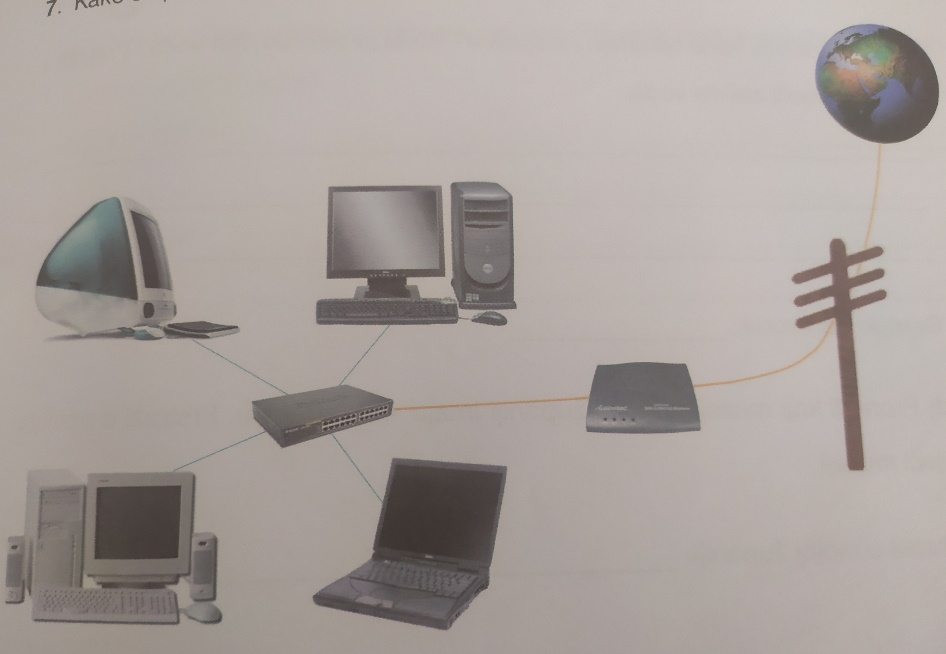 	MODEM ILI ROUTERSTOLNO RAČUNALO (PC)	LAPTOP